					Enitech s.r.o.        	Tel.: 	+421 42 4440106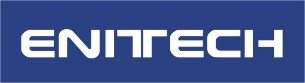 		Dukelská štvrť 1404/613		Fax: 	+421 42 4440107		018 41 Dubnica nad Váhom	E-mail: 	office@enitech.sk 			SLOVAKIA			Web:    	www.dupres-group.skProfileName:	   		xxxxxxxxFirst name:		yyyyyyyyDate of birth:    	dd.mm.rrrr	Adress:		zzzzzzzzzzTechnical and special skills:Level:     1 - Basic2 - Good3 - Very good4 - ExcellentProject experiences :Projekt Nr.3Projekt Nr.2Projekt Nr.1Education (+ year of graduating):(High School / University, e.g. )Specilisation: (e.g.)…Specialisation:Diploma exam in the field ............  (e.g..:Technology) 	 Diploma work - theme .........(e.g..: “Ultrasonic welding of conducting copper“)(additional study, e.g..:)Pedagogic follow-up study  TU in Zilina( Dubnica nad Vahom)Marital statussingle (married, divorced,...)Driving licence:carEDP - experience from:rrrrLanguage abilities:German      -   1 – 2 – 3 - 4English       -   1 – 2 – 3 – 4 (French, Russian, Italian, Hungarian, Polish, ...) -  1 – 2 – 3 –4          Slovak    -  native speakerTrainings: (What, Where, How long and When)Interested in position(s) :(e.g.:) Software Developer, Database Administrator, Web Developer, Senior Developer,  Junior Developer, Tester, Java Programmer,, Hardware Programmer, Project Manager,...etc.Main work abilities:(e.g.:) Web Design and Programming, Java Programming, C/C++ Programming, Database Administration under ..., Development of ... , Testing of ..., etc.BranchExp.monthsTelecommunikationBankother :Programming languagesLevelExp.months4 GLABAP/4AMPL (A Modelling Language For Mathematical Programming)AssemblerASN.1 (Abstract Syntax Notation One)ASN.1 (Abstract Syntax Notation One)BASICCC für PVM (Parallel Virtual Machine)C#C++CAPLCenturaCGI SkriptenChillCOBOL PascalFortranG++InstallShield ScriptJ2ME (Java 2 Micro Edition)JavaLispLotusScriptMDL (Message Description Language)ModulaMSMOVAL (Object Visual Application Language)PascalPerlPL1Programmiersprachen für technologische RechnerPrologRebolRegular ExpressionSmalltalkSRTcl/TkTurbo PascalUNIX shellsVBAVHDLVisual BasicVisual C++Visual FoxproVisual Javaother :Databases LevelExp.monthsAccessADABASADABASBDE (Borland Database Engine)Centura/ Gupta DBDB 2DbaseFoxPro DBIMS/DBINFORMIXINGRESInterBaseISAMJDBCMS SQL DBMy SQL DBObjectStoreObjektdatenbankenODBCOracle 7Oracle 8Oracle 8iOracle 9Palm DBParadoxPervaPervasice SQLPostgre SQLProgress RDBMSProgress SQLRDBMS (SQL – Datenbanken)Solid SQL - DatenbankSQL - DatenbankSQL AnywhereSQL BaseSybaseVersantWinBaseother :Database languagesLevelExp.monthsClipperdBase – ScriptInformix 4GLMS SQLMy SQLNATURALOracle ext. SQLParadox PALPL/SQLProgress 4GLSQLother :Development toolsLevelExp.monthsABAP Workbench ToolsAnalog Devices ADSP-21000 Family Development ToolsARISAVR StudioBorland Builder C++Borland CBorland C++Borland DelphiBorland PascalBuilder C++Case-ToolsCC, GCC CompilerCentura BuilderCentura SQL Windows 2000Centura Team DeveloperClearCaseCodeWrightCosmic C compilerCVSDBTools++DBX V2.3C00 SINIXDirect3DDirectXDJGPPEagle PCB Layout EditorEclipseERwinErwin / ERX 3.5Forte 4JFoxPrognuGUI-Builder Neuron Data – Elements Environment 2.1HI - TECHIARILog StudioInfo MakerIngres / WGLIngres Open RouteJBuilderJDeveloperJDK ( Java Development Kit )Keil C51 assembler and compilerLattice ISPLinux gccLiveInterface 2000.1MathematicaMatlabMKS Source IntegrityMPLABMS Developer StudioMS Visio 2000MS Visual BasicMS Visual C++MS Visual FoxProMS Visual InterDevMS Visual J++MS Visual Source SafeMS Visual StudioOracle DesignerOracle DeveloperOracle EnterpriseOracle ReportsPDE (Parallax Development System )PerforcePerl BuilderPG Admin IIPL/SQL DeveloperPower BuilderPower DynamoPower++PowerJProgress 7.7Progress ProVisionPSDsoft ExpressPVCSRational RoseRational Rose RT (Real Time)RedHat RPM packages buildingS7-GRAPHSIMATIC ProTOOLSIMATIC WinCCSimulinkSODOB 166Source Management ToolSpy++SQL NavigatorSQL PlusSTEP 5STEP 7StP ( Software through Pictures )Sybase Power DesignerTEBIS 3.1 R11TOADTogetherTogetherJToshiba Turbo DebuggerUltraEditUMLUNIX gcc,gdb,makeVimVisual Age for JavaVisual Age for Java MEVisual CafeWin CVSZAP Simulatorother :Webdesign/Internet/Intranet/ExtranetLevelExp.monthsAceHTMLAdobe Image ReadyAdobe Image StylerApacheApple WebObjectsASPAWTBEA Tuxedo 6.4BEA WebLogicCGICSS (Cascading Style Sheets)DHTMLDTD ( Document Type Definition )EJB ( Enterprise Java BeansFirstPageFlashFractal Design PainterGoLiveHTMLhttpdIBM Web SphereIDLIISIMAPIRC ServersISAPIJ2SEJava 2 Enterprise EditionJava Servlets APIJava ScriptJBoss 2.4.3 OpenSourceJCA ( Java Cryptography Architecture )JMSJNDIJSPJSSE ( Java Secure Socket Extension )JTAKinetix 3D Studio MaxLotus DominoLotus NotesMacromedia AuthorwareMacromedia Director & Lingo ScriptMacromedia DreamweaverMacromedia FireworksMHTMLMS FrontPageOracle Application Server 9iOracle BC4JOracle Web ToolkitPhotoshopPHP/PHP3/PHP4PWSResinRMISGMLShockwave LingoSOAPSQLJSWINGTomcatVB ScriptVRML 97Web serverWML (Wireless Markup Language )XHTMLXML/XSLXSLT (XALAN, FO)other :Operating systemsLevelExp.monthsAIXBS/2000Cisco Internetwork OSCP/MDebian GNU LinuxEPOCFreeBSDHP-UXLinuxMacMandrake LinuxMS DOSMVSNovell NetwareOpen VMSOpen BSDOS/2OS/400OSAL (Operating System Abstraction Layer )RedHat LinuxRedHat Linux ver.6.2,7.3SCO UnixSlackware LinuxSun SolarisSuse LinuxUNIXVxWorksWindows 2000Windows 95/98Windows CEWindows MEWindows NTWindows SEWindows XPWindows XINUother :Programming techniquesLevelExp.monthsATLDAODFDDLLDMDDOM (Document Object Model)LEDA (Library of Efficient Data Structures and Algorithms)MFCObjekte des Windows –Kerns ( MFC/Win32)Online und Batch - ProgrammierungOOAOODOOPOWL (Object Windows Library)SonicMQSTLSynchronisation (MFC/Win32)Threads-processing (MFC/Win32)Win 32 APIother :MicroprocessorsLevelExp.months8035805180808086/8780C552ADSPAllen BradleyARM7TDMIATMELFisher RosemountIntel 8x196Intel 8x51Intel C51Intel kompatible Prozessoren (i286...Pentium)Intel x286Intel x386MicrochipMIPS R4000MotorolaPICSamsungSiemensTexasToshibaZilogother :MainframeLevelExp.monthsMOSSMEPother :Networks/ProtocolsLevelExp.monthsAktive NetzteileATMBGPCANDecnetDECT (Digital Enhanced Cordless Telecommunications)DH+DH485DSL (Digital Subscriber Line)FTPGPRSGSMHARTHTTPI2CIPSecIPXISDN ProtokollIIOP ProtokollJRMP ProtokollLANLDAPMAPM-Bus / F-BusMobileIPMS Windows NetworkNetzwerk ManagementNFSNIDS (Network Intrusion Detection Systems)OSPFPOP 3R I/ORIPRPC ProtokollRS 232 / 485SambaSDL (Synchronous Data Link )SDT ( Stutter Dial Tone)SINEC (Siemens)SMTPSNMP (Simple Network Management Protocol)SSHSSLTCP/IPTelnetTMNUMTSVPNWANWinsock 2.2Wirelessother :MiddlewareLevelExp.monthsActiveXCOMCORBADCOMIBM MQSeriesMTS/COM+OLESwiftMQTuxedoother :HardwareLevelExp.monthsABB Advant OCSAlcatel S4DEC VAXHoneywell SCAN3000HPOMRON C200HPalm m100PC (Intel 286 bis Pentium )PSION WorkAbout MX Handheld ComputerSiemens SIMATIC S5SIEMENS SIMATIC S7SIEMENS TELEPERM XPSmart Kartenother :Other softwareLevelExp.months3D Studio 3.0Adobe AcrobatAdobe After EffectAdobe GoLiveAdobe PageMakerAdobe PhotoshopAdobe PremiereAutoCADCANalyzerCANapeCASE/4/0CATIACOMExprolerContinuusCoolEdit 96Core DrawCorel PhotoPaintCorelSuiteCRFM (project communication tool) Reports 7.0DAvE (Digital Application Virtual Engineer)Dependency Eagle v3.51Embedded Systems – Field Bus TechnologiesERP – Systemprozesse, Analyse und DesignEWB (Electronics Workbench)ExceedIBM Optimalization Solutions LibraryInstallShieldKDE QtMicrostation 5.0MicroStation 95/97/JMRTS (online error register system von Siemens)MS Office 97/2k/XPMS ProjectMSDN LibraryObjectARXOLEViewOracle Client SoftwareOrCADPADSPaintshop ProPC LintProtelRockwell Software SuiteSAP R/3- HR ModuleFirewallsSoftICESPSSTeXTornado (development environment for VX Works)trueSpaceUC4 (systems management solution)other :CompanyENITECH s.r.o., SlovakiaProject:from toCentral report – web applicaton (JSP, servlet, Spring framework)02/200510/2007ActivityCollecting/mantaining daily data about sugarbeat season, data evaluating , exporting current and archived data to Excel, generating diverse (pdf) reports (based on current or historic data), security roles/levels – admin (admin users), agronomist (enter/correct data, open/close new season,…), user (view reports only)Analyzis, design & programmingEnvironment/Used tools:J2SE 1.5, J2EE 1.5, Netbeans IDE, Tomcat 5.5, PostgreSQL, Spring framework, Jasper reports, iReport designerCompany:Project:fromtoActivity:Environment/Used tools:Company:Project:from toActivity:Environment/Used tools: